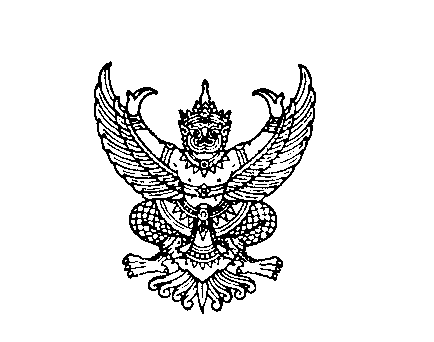 ที่ มท ๐๘10.6/ว	กรมส่งเสริมการปกครองท้องถิ่น							       ถนนนครราชสีมา เขตดุสิต กทม. ๑๐๓๐๐						       กุมภาพันธ์  ๒๕64เรื่อง	การรายงานผลความคืบหน้าตามแผนปฏิบัติการคนพิการด้านแรงงาน (Action Plan) ประจำปีงบประมาณ       พ.ศ. 2564เรียน	ผู้ว่าราชการจังหวัด ทุกจังหวัดอ้างถึง   หนังสือกรมส่งเสริมการปกครองท้องถิ่น ด่วนที่สุด ที่ มท 0810.6/ว 4273 ลงวันที่ 17 ตุลาคม 2562สิ่งที่ส่งมาด้วย	1. สำเนาหนังสือกระทรวงมหาดไทย ที่ มท 0211.3/ว 838 		    ลงวันที่ 10 กุมภาพันธ์ 2564				       จำนวน 1 ฉบับ             	2. แบบรายงานผลการดำเนินงานตามแผนปฏิบัติการคนพิการด้านแรงงานฯ   จำนวน 1 ฉบับ		ตามที่กรมส่งเสริมการปกครองท้องถิ่นแจ้งแนวทางการดำเนินงานตามเกณฑ์มาตรฐานการบริการสาธารณะขององค์กรปกครองส่วนท้องถิ่น เรื่อง มาตรฐานการส่งเสริมคุณภาพชีวิตคนพิการ เพื่อให้องค์กรปกครองส่วนท้องถิ่นดำเนินการ นั้น กรมส่งเสริมการปกครองท้องถิ่นได้รับแจ้งจากกระทรวงมหาดไทย ว่า คณะอนุกรรมการส่งเสริมและพัฒนาคุณภาพชีวิตคนพิการด้านแรงงาน ได้มีการประชุมครั้งที่ 1/2564 เมื่อวันที่ 8 มกราคม 2564 โดยที่ประชุมมีมติเห็นชอบแผนปฏิบัติการคนพิการด้านแรงงาน (Action Plan) ประจำปีงบประมาณ พ.ศ. 2564 ซึ่งแผนปฏิบัติการคนพิการดังกล่าว มีประเด็นที่เกี่ยวข้อง คือ การดำเนินงานให้องค์กรปกครองส่วนท้องถิ่นจัดทำสิ่งอำนวยความสะดวกให้แก่คนพิการและผู้สูงอายุ มีสิทธิเข้าถึงและใช้ประโยชน์จากสวัสดิการ สิ่งอำนวยความสะดวกอันเป็นสาธารณะและความช่วยเหลือที่เหมาะสมจากรัฐ เพื่อให้การดำเนินงานเป็นไปด้วยความเรียบร้อย ขอให้จังหวัดแจ้งองค์กรปกครองส่วนท้องถิ่นพิจารณาดำเนินการ และรวบรวมรายงานผลความคืบหน้าตามแบบฟอร์มให้กรมส่งเสริมการปกครองท้องถิ่นทราบทุกวันที่ 5 ของเดือน ทางไปรษณีย์อิเล็กทรอนิกส์ Socdla.0810@gmail.com โดยครั้งแรกภายในวันศุกร์ที่ 5 มีนาคม 2564 รายละเอียดปรากฏตามสิ่งที่ส่งมาด้วย	จึงเรียนมาเพื่อโปรดพิจารณาขอแสดงความนับถือ  			 	 อธิบดีกรมส่งเสริมการปกครองท้องถิ่นกองพัฒนาและส่งเสริมการบริหารงานท้องถิ่น					กลุ่มงานส่งเสริมการพัฒนาเศรษฐกิจ สังคม และคุณภาพชีวิตโทร. ๐ ๒241 9000 ต่อ 4132 – 4133ผู้ประสานงาน นางสาวจันทร์เพ็ญ พึ่งเฮง โทร. 08 1423 5483